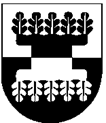 ŠILALĖS RAJONO SAVIVALDYBĖS ADMINISTRACIJOSDIREKTORIUSĮSAKYMASDĖL DARBUOTOJŲ SKYRIMO VYKDYTI ŠILALĖS RAJONO SAVIVALDYBĖS TERITORIJOJE TEIKIAMŲ AKREDITUOTŲ SOCIALINĖS PRIEŽIŪROS PASLAUGŲ KOKYBĖS VERTINIMĄ 2022 m. rugpjūčio 3 d. Nr. DĮS-90ŠilalėVadovaudamasis Lietuvos Respublikos vietos savivaldos įstatymo 18 straipsnio 1 dalimi, 29 straipsnio 8 dalies 2 punktu, Lietuvos Respublikos socialinių paslaugų įstatymo 13 straipsnio 1 ir 6 dalimis, vykdydamas Socialinės priežiūros akreditavimo tvarkos aprašo, patvirtinto Lietuvos Respublikos socialinės apsaugos ir darbo ministro 2020 m. birželio 30 d. įsakymu Nr. A1-622 „Dėl Socialinės priežiūros akreditavimo tvarkos aprašo patvirtinimo“, 22 punktą, Šilalės rajono savivaldybės socialinės priežiūros akreditavimo ir įstaigų teikiamos akredituotos socialinės priežiūros kokybės kontrolės tvarkos aprašo, patvirtinto Šilalės rajono savivaldybės administracijos direktoriaus 2022 m. vasario 10 d. įsakymu Nr. DĮV-103 „Dėl Šilalės rajono savivaldybės socialinės priežiūros akreditavimo ir įstaigų teikiamos akredituotos socialinės priežiūros kokybės kontrolės tvarkos aprašo“, 29 punktą:  S k i r i u  vykdyti Šilalės rajono savivaldybės teritorijoje teikiamų akredituotų socialinės priežiūros paslaugų kokybės vertinimą: 1.1. Viliją Karbauskienę – Šilalės rajono savivaldybės administracijos Turto ir socialinės paramos skyriaus vyriausiąją specialistę;1.2. Ramūnę Rumšienę – Šilalės rajono savivaldybės administracijos Turto ir socialinės paramos skyriaus vyriausiąją specialistę.2. P r i p a ž į s t u netekusiu galios Šilalės rajono savivaldybės administracijos direktoriaus 2021 m. vasario 18 d. įsakymą Nr. DĮV-270 „Dėl darbuotojų skyrimo ir Bendrųjų socialinių paslaugų ir socialinės priežiūros kokybės vertinimo plano ir grafiko patvirtinimo“.3. N u s t a t a u, kad šis įsakymas įsigalioja nuo 2022 m. rugpjūčio 5 d.4. P a v e d u paskelbti šį įsakymą Šilalės rajono savivaldybės interneto svetainėje www.silale.lt ir Teisės aktų registre.Šis įsakymas gali būti skundžiamas Lietuvos Respublikos administracinių bylų teisenos įstatymo nustatyta tvarka Lietuvos administracinių ginčų komisijos Klaipėdos apygardos skyriui (H. Manto g. 37, 92236 Klaipėda) arba Regionų apygardos administracinio teismo Klaipėdos rūmams (Galinio Pylimo g. 9, 91230 Klaipėda) per vieną mėnesį nuo šio įsakymo įteikimo suinteresuotam asmeniui dienos.Administracijos direktorius 			           Gedeminas Sungaila